SENĀTA LĒMUMS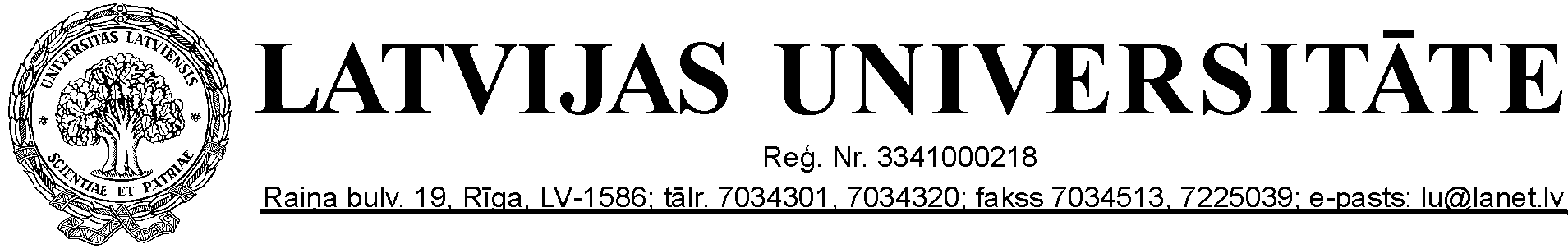 Rīgā15.11.2012.	255________________________  					            Nr.   ____________Par Latvijas Universitātes studiju programmukvalitātes vērtējumuLatvijas Universitāte (LU) atzīst un atbalsta nepieciešamību turpināt darbu pie studiju un zinātniskās pētniecības kvalitātes paaugstināšanas, veltot šim mērķim visus spēkus saskaņā ar LU misiju un stratēģiju, lai nodrošinātu augsti kvalificētu un darba tirgū konkurētspējīgu speciālistu sagatavošanu un LU virzību uz starptautiski atzītas un augsti novērtētas universitātes statusu.LU Senāts atzīst, ka jau ilgāku laiku Latvijas Republikas Izglītības un zinātnes ministrijas (IZM) darbībā ir vērojamas būtiskas atkāpes no labas pārvaldības principiem, kas izpaužas gan kā publiski apvainojumi par pretošanos ministra Roberta Ķīļa augstākās izglītības reformām, gan kā publiska Latvijas augstākās izglītības un zinātnes noniecināšana. Objektīvi tas veicina gan talantīgāko jauniešu, gan turīgāko vecāku bērnu agru aizplūšanu studijām ārvalstīs, no kurām retais atgriezīsies. Šāda politika Latvijas valstij ir pašnāvnieciska. Faktiski joprojām ir spēkā vēl 2010.gada 5.augustā ar Ministru prezidenta Valda Dombrovska un izglītības un zinātnes ministres Tatjanas Koķes parakstiem MK apstiprinātais „Pasākumu plāns nepieciešamajām reformām augstākajā izglītībā un zinātnē 2010. – 2012.gadam”. Ministrs Roberts Ķīlis 2012,gada 18.maijā ir parakstījis „Informatīvo ziņojumu par Pasākumu plāna nepieciešamajām reformām augstākajā izglītībā un zinātnē 2010.- 2012.gadam izpildi 2011.gadā”, tādejādi apliecinot, ka IZM pilda Tatjanas Koķes plānu un nekāda cita plāna ministram nav. Tostarp IZM nepilda arī Augstskolu likumā noteikto prasību 2012.g. septembrī uzsākt studiju virzienu akreditāciju, jo nav noteikusi akreditējošo institūciju. Jau ilgāku laiku Latvijā nevar notikt nedz studiju programmu, nedz studiju virzienu akreditācija, kas objektīvi bremzē jebkādas reformas.Iepazīstoties ar Latvijas Republikas Izglītības un zinātnes ministrijas (IZM) sagatavoto un 2012. gada 7. novembrī publiskoto Latvijas augstākās izglītības studiju programmu alternatīvo kvalitātes vērtējumu, ņemot vērā augstākās izglītības iestāžu studiju programmu kvalitātes vērtēšanas procesā pieļautās nepilnības, manipulēšanu ar starptautisko ekspertu vērtējumu rezultātiem un vērtējuma būtiskās metodikas problēmas, noklausījies ekspertu ziņojumus, Senāts nolemj:Kategoriski noraidīt alternatīvo augstskolu un studiju programmu kvalitātes vērtējumu: „Augstākās izglītības studiju programmu sadalījums pa grupām (kvantitatīvo datu analīze)” un tā tālāku izmantošanu.Izteikt neuzticību IZM līdzšinējai darbībai augstākās izglītības vadības jomā un aicināt steidzami izstrādāt vienotu Latvijas augstākās izglītības sistēmas plānošanas dokumentu, nodrošināt tā apspriešanu sabiedrībā un iesniegt Ministru kabinetā, ietverot tā īstenošanas laika plānojumu, nepieciešamos finansiālos resursus un sasniedzamos rezultātus. Aicināt IZM nodrošināt pieejamo Eiropas Savienības sturktūrfondu resursu izmantošanu studiju kvalitātes paaugstināšanai Latvijas augstskolās.Pieprasīt Augstākās izglītības padomei (AIP) nodrošināt AIP īstenotā Eiropas Sociālā fonda projekta „Augstākās izglītības studiju programmu izvērtēšana un priekšlikumi kvalitātes paaugstināšanai”, Nr.2011/0012/1DP/1.1.2.2.1/11/IPIA/VIAA/001 (AIP ekspertu vērtējums) izpildes kvalitātes kontroli, novēršot pieļautās kļūdas studiju programmu kvalitātes novērtējumā, nepieļaujot manipulāciju ar starptautisko ekspertu vērtējumu un savlaicīgi informējot sabiedrību par studiju programmu kvalitātes vērtējumu. Uzdot LU vadībai līdz š.g. 30.decembrim izanalizēt AIP ekspertu vērtējumus, apkopot tos un iesniegt ziņojumu Senātam, un sagatavot konkrētu plānu studiju programmu kvalitātes uzlabošanai.Senāta priekšsēdētājs							M.KļaviņšSekretāre								A.Lapiņa